Пермский государственный национальный исследовательский университет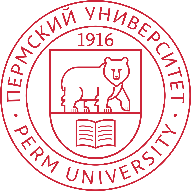 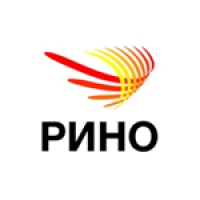 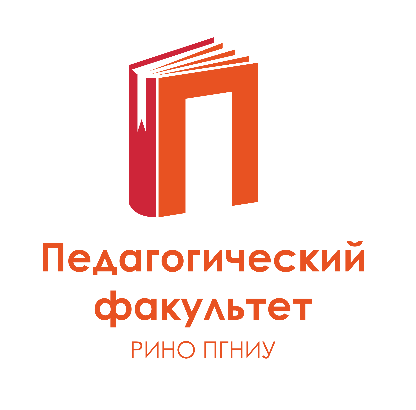 Региональный институт непрерывного образованияПедагогический факультетБЕСПЛАТНЫЕ ОНЛАЙН курсы повышения квалификацииКурсы реализуются по заявке Министерства образования и науки Пермского края.ВСЕ КУРСЫ ПРОХОДЯТ ОНЛАЙН НА ПЛАТФОРМЕ ZOOM.По окончанию курсов слушателям будут выданы удостоверения о повышении квалификации.По запросу слушателям курсов высылается запись занятий.Регистрация на ЕДУБАНКе.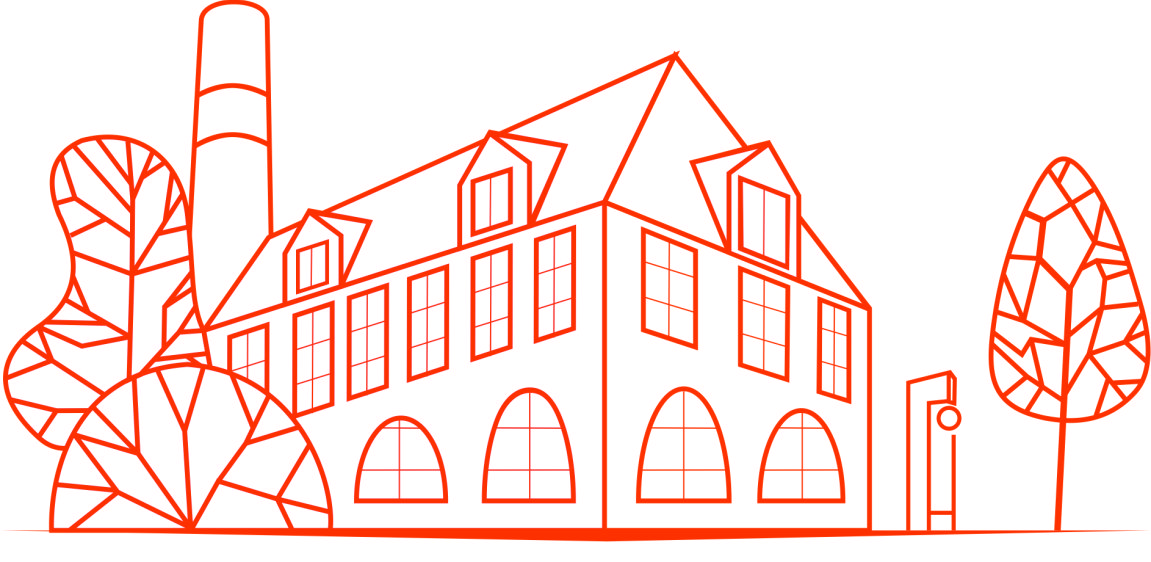 Адрес: г. Пермь, ул. Генкеля, 5а (кор.3.каб. 113),Сайт: pedagogi.psu.ru/Вконтакте: vk.com/pedfakultetInstagram: @pedagogika-onlineЭл. адрес: pedagogika-psu@mail.ruДатыНазваниеОбъемГруппа 1: 09.08.2021-13.08.2021Группа 2: 01.11.2021-09.11.2021Современная педагогика: ТОП-5 инновационных педагогических практик (технология шестиугольного обучения, ментальные карты, инфографика, коллаж, case-study)40 часов09.08.2021-27.08.2021Современная педагогика: образовательная инноватика в преподавании ИЗО и МХК108 часов16.08.2021-20.08.2021         Методика проведения и обработки результатов учебно-исследовательского эксперимента по химии с использованием виртуальных лабораторий40 часов16.08.2021-20.08.2021Формирование функциональной грамотности на уроке химии40 часов16.08.2021-20.08.2021Формирование функциональной грамотности на уроке биологии40 часов16.08.2021-10.09.2021Современная педагогика: технологии достижения и диагностики планируемых результатов обучения географии108 часов23.08.2021-10.09.2021Современная педагогика: технологии достижения и диагностики планируемых результатов обучения биологии108 часов23.08.2021-17.09.2021Современная педагогика: технологии достижения и диагностики планируемых результатов обучения химии108 часов23.08.2021-22.10.2021Современная педагогика: технологии достижения и диагностики планируемых результатов обучения обществознанию108 часов06.09.2021-24.09.2021Современная педагогика: формирование функциональной грамотности на уроках предметной области «Технология»108 часов